Ребята, вам предстоит изучить новую тему«Единицы измерения информации»  (запишите её в тетрадь!)и написать конспект урока в своей рабочей тетради по плану, просмотрев видеоурок 
(перейти по ссылке https://www.youtube.com/watch?v=GTh1f2P7Y5w )План: (ответы записать в тетрадь)Что такое кодирование и двоичный код? (записать понятия)Что является минимальной единицей информации, и какие значения она принимает?Чему равен 
1 байт = ?1 Килобайт (Кб) = ?
1 Мегабайт (Мб) = ?1 Гигабайт (Гб) = ?1 Терабайт (Тб) =  ?Запишите в тетрадь схему перевода из одних единиц в другие Рассмотрите все примеры и выполните ДЗ.ДЗ. §1.6https://drive.google.com/file/d/1wQTJu1Gh5gKfRTFhZrCJfUN1cRhgWTtI/view?usp=sharingВыполнить следующие задания:Конспект и выполненные задания отправить до 6 февраля мне на почту informatika.kirov@mail.ruВ теме эл.письма указать: Престиж  класс  фамилию и имя,  Например: 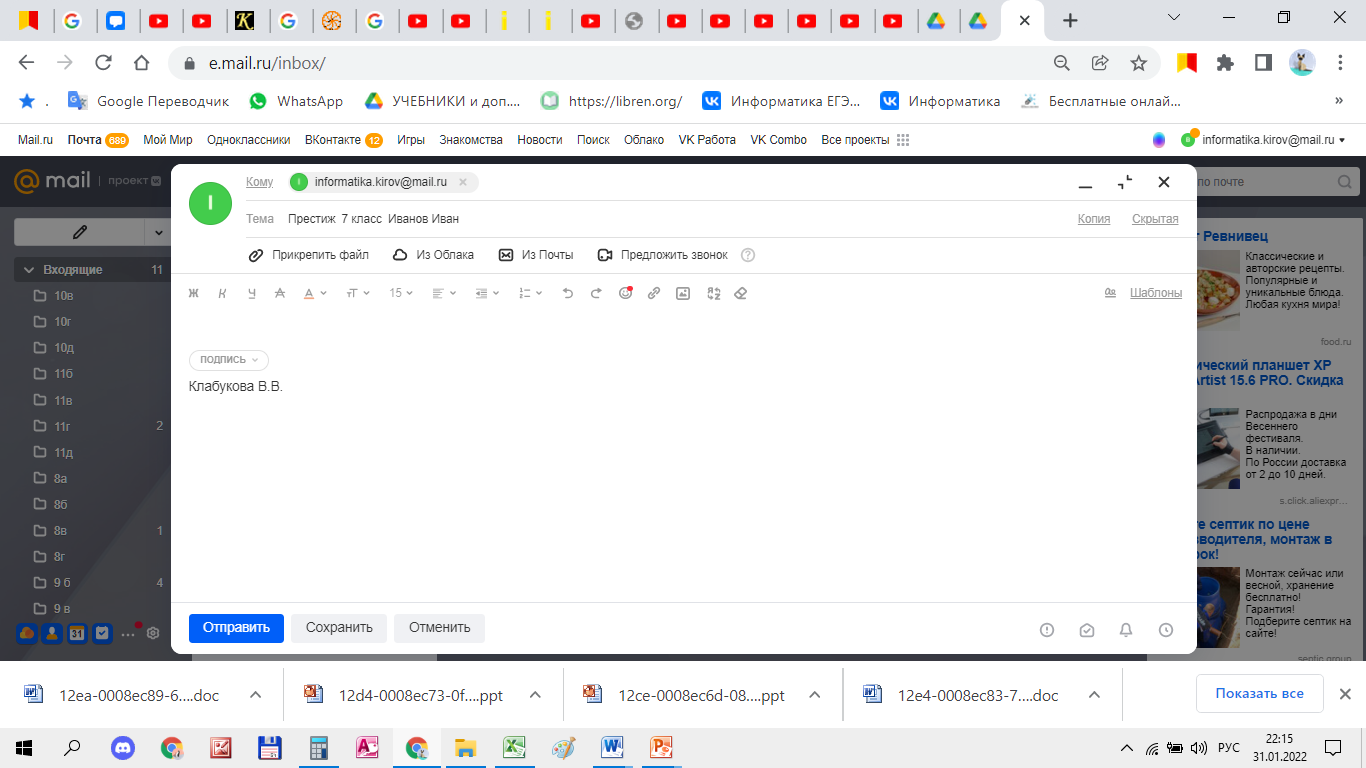 !!! Не забудьте прикрепить фото или скан ДЗПодготовиться к проверочной работе!№ 1. Выразите:5 Кбайт = 		?	байтов15 байтов = 		?	битов2048 Кбайт =	?	Мбайт1024 Mбайт =	?	Гбайт3 Мбайта =		?	Кбайт№2. Сравните (поставьте знак <, > или =):		3 байта			24 бита 		1000 байтов			1 Кбайт 		250 байтов			0,25 Кбайт	   	1 Мбайт			1000 Кбайт		8192 бита			1 Кбайт№3. Расположите в порядке убывания:0.5 Мбайт,  80 бит, 3 байта, 1 Кбайт, 1 бит.№4. Сколько школьных учебников емкостью 256 Кбайт можно разместить на флеш-накопителе, если её объём  1 Гбайт?